Additional fileFig. S1. DNA sequence alignment and base mutation frequency detection of xylanase mutant library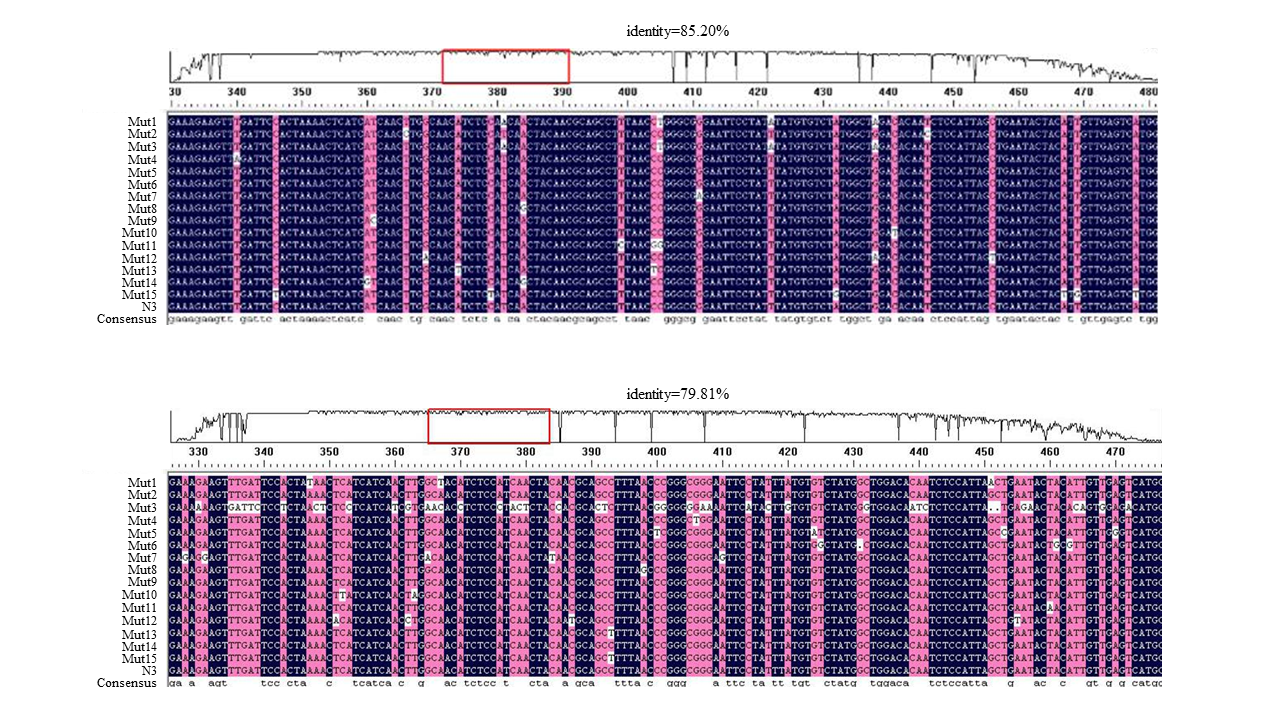 